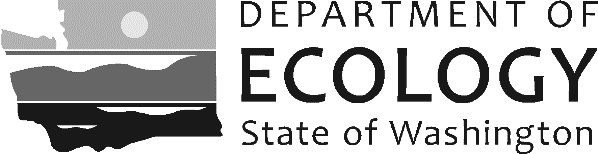 Environmental Covenant for MTCA Sites: 
Instructions for Use and Covenant Template 
Established:	August 20, 2015Revised:	December 22, 2016To:		Interested Persons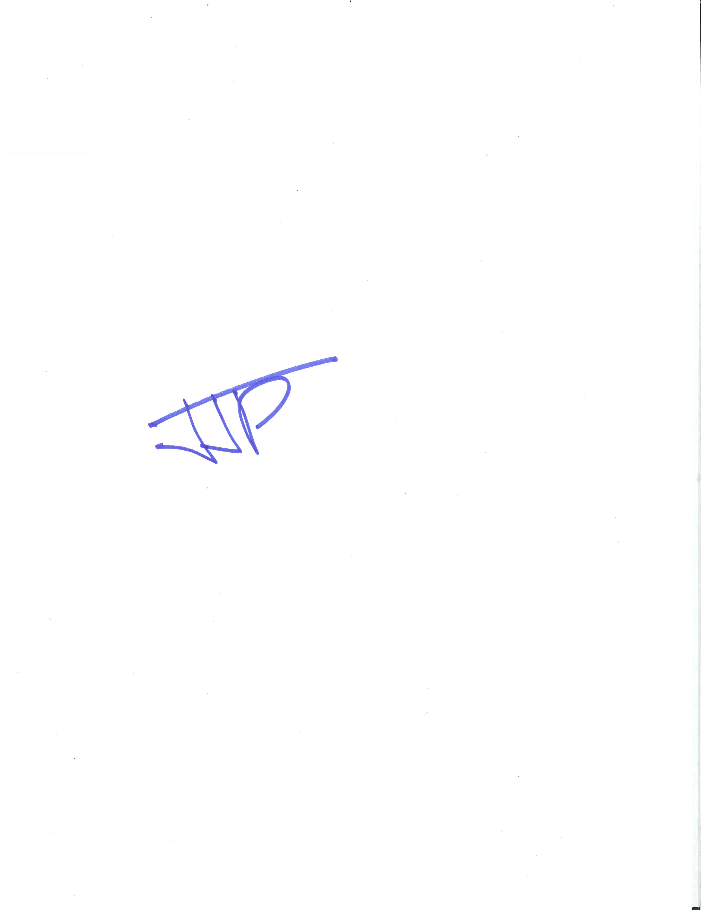 From:		James. J. Pendowski, Program ManagerToxics Cleanup ProgramContact:	Policy & Technical Support Unit, HeadquartersNote:	This is Attachment C in Procedure 440A.  For additional instructions on using this Covenant, please see Toxics Cleanup Program’s Procedure 440A: Establishing Environmental Covenants under the Model Toxics Control Act, 
publication no. 15-09-054.Instructions for UseThe following steps provide guidance on how to develop an environmental covenant using the enclosed template.  While the exact sequence of steps, as well as who conducts the work (Ecology, potentially liable person (PLP) or Voluntary Cleanup Program (VCP) customer), may vary from site to site, all of the elements identified here must be addressed.  When requesting a Covenant, Ecology should identify which steps are the responsibilities of the PLP or VCP customer at the site.  Questions about specific provisions in the Covenant template should be directed to the Ecology Cleanup Project Manager assigned to the site.  If no Cleanup Project Manager has been assigned, contact Ecology’s Toxics Cleanup Program at (360) 407-7170 and ask for advice from the Toxics Cleanup Program (TCP) Policy Unit.Step 1: Identify the Parcels Subject to the CovenantUsing the County Assessors Tax records, identify the parcels subject to the Covenant.  Even though the site (or part of the site subject to the Covenant) may be owned by one entity, it may actually encompass more than one parcel of real property as shown on the County’s property (and tax) records.  Step 2: Identify the Specific Activity and Use Restrictions for the PropertyCreate a conceptual list of specific prohibited activities (e.g., don’t drill wells on the property) and prohibited uses (e.g., property can’t be used for residential uses).  Work with the PLP/VCP customer, the property owner, and owners of other property interests (if different) to refine the language implementing these restrictions. Step 3: Consult with the Local Government Land Use Planning AuthorityThe Uniform Environmental Covenants Act (UECA) and Model Toxics Control Act (MTCA) require Ecology to “consult” with the local government land use planning authority on the terms of the Covenant.  While technically the Mayor/Executive is this authority, this guidance recommends contacting the staff that who work with land use issues.  However, if the jurisdiction prefers the contact be through the local elected executive, work through the Mayor/Executive instead. Ideally, before drafting the Covenant, Ecology staff should discuss the proposed restrictions with the local government staff by phone or email.  Once the Covenant has been drafted, the full covenant should be sent to the local government for review.  This consultation should be done by Ecology, but may be delegated to the PLP or VCP customer, upon agreement by Ecology.The purpose of this consultation is to identify provisions in the Covenant that might conflict with current or future land use plans and development regulations for the property.  For example, a provision requiring the land to remain in industrial use won’t hold up in the long term if the comprehensive plans for the area call for future mixed residential and commercial use development.  Similarly, a provision prohibiting infiltration of stormwater anywhere on the property may conflict with local development regulations requiring all stormwater to be retained and infiltrated on the property.  If there is a conflict, see if it’s possible to apply the restriction to only part of the property where the exposure pathway is of concern.Use the following table as a guide for whom to contact: Note:  In larger communities, planning staff who work on zoning and comprehensive plan issues are typically different than those who review development proposals.  Make sure you are talking to the right staff. Step 4: Confirm the Recorded Interests in the PropertyTo determine who owns the property and any relevant property interests that may need to be superseded by the Covenant, a title search must be conducted to identify all recorded interests in the Property.  The title search should be the responsibility of the PLP (or VCP customer) and conducted by a title company.  The results of this search, typically called a title report or plat certificate, must be included with any request asking Ecology to sign a Covenant.  An uninsured title report is sufficient for this purpose.In general, the title search should be no more than six months old to ensure it reflects the current status of the property.  However, under some circumstances, Ecology may accept an older title search, such as that completed during the PLP identification process.  Accepting older title searches should be done only if Ecology has been closely involved with the site during the intervening time period since the last title search, and there is no reason to suspect the owner has changed or an easement or other interest in the property has been granted.  Examples of changes that would trigger the need for a new title search are:Establishment of a new business on the property;Change in the name of the business currently on the property;Subdivision of the property;Construction of new utilities or roads across the property;Foreclosure on the property;Change in the status of the persons owning the property (death, divorce or marriage); and  Bankruptcy of the site owner or operator.Step 5: Determine Who Needs to Sign the CovenantReal property interests are prioritized according to the date on which they were recorded with the land record authority.  Such interests include not only ownership of the property, but may also include mortgages; tax or mechanics’ liens; utility easements; surface land rights; and judgments.  If a senior mortgage holder forecloses on the property, for instance, it may be able to dispose of all other interests, including Ecology’s Covenant.  For this reason, to ensure the restrictions in a Covenant are enforceable, the Covenant must supersede these pre-existing property interests.  Grantors or signatories to a Covenant not only are granting access to Ecology and agreeing to adhere to the restrictions on future activities or uses of the property, they are also agreeing to be responsible for any “affirmative obligations” described in the Covenant, such as maintaining the remedy and monitoring.Signing a subordination agreement means the person holding a senior property interest is agreeing that the Covenant takes precedent over their interest, including providing Ecology with access, and consenting to the restrictions on future uses and activities on the property.  However, they are not necessarily agreeing to the affirmative obligations in the Covenant. Use the following as a guide to determine who must sign the Covenant as a grantor or subordinate their interests:Persons holding fee simple title to the property (i.e., landowners).The landowner must always sign the Covenant as a Grantor.Persons holding other property interests (such as easements, right-of-ways, water & mineral rights).In general, if a person holds a title to:a) An easement or right-of-way, b) Water rights (if groundwater use is restricted); or c) Mineral rights,…that is located within the area of activity or use restrictions, and compliance with those restrictions could be overridden by the person exercising their rights, then the person holding the title should either:Sign the covenant as a Grantor, or Subordinate their interests by signing a subordination agreement.However, if a current contact cannot be located, or if the holder’s interest is not critical to the success of the Covenant, it is probably not necessary to expend a lot of effort to track them down and obtain a signature.  For example, many properties, especially in eastern Washington State, have underlying mineral rights that are controlled by someone different than the owner.  In most urban areas it is unlikely those rights would be exercised to the detriment of the remedy, and so there would be no reason to pursue a signature.  Similarly, the holder of an easement or right-of-way for overhead power lines that is unlikely to affect the performance of the remedy does not need to be pursued. However, if a cap is part of the remedy, and the easement or right-of-way grants the holder the right to conduct activities that could compromise the integrity of the cap (such as installation and maintenance of road or an underground utility), these holders should be required to sign the Covenant as a Grantor or subordinate their interests.Persons holding encumbrances on the property (such as lien and mortgage holders).  In general, persons holding a lien have merely a monetary interest (lien imposed because of lack of payment of a bill) and do not need to sign the Covenant or subordinate their interests.  However, if the lien holder is claiming a right that could affect the performance of the remedy, such as control over future sale and development of the property, then they should be required to subordinate their interest.Mortgage holders such as banks usually hold the title to the property until the property owner pays off the loan for purchase of the property.  Should they foreclose on a property, they may be able to extinguish all subsequent interests, including Ecology’s Covenant.  As such, they should be required to sign a subordination agreement.A Covenant or subordination agreement must be voluntarily granted.  There may be circumstances where the holder of an interest or encumbrance on the property (other than the property owner) refuses to grant a Covenant or subordinate their interests, can’t be located, or are not responsive.  In these cases, the Ecology Cleanup Project Manager should, in consultation with the Assistant Attorney General assigned to the site, consider the success of the remedy without their signature.  If it is deemed necessary to secure their signature and they refuse to sign, then a more complete cleanup will be required. In cases where there is minimal risk to the success of the remedy and it is decided to proceed without their signature, a letter should be sent to the holder of this interest or encumbrance notifying them that, should they do anything on the property that affects the integrity of the remedial action or results in a release of a hazardous substance, they could trigger liability under MTCA.  If the holder of this interest is unresponsive or cannot be located, work with the Assistant Attorney General assigned to the site on an appropriate notification procedure.Step 6: Prepare the CovenantUse the attached Ecology template to prepare the Covenant.A precise legal description of the Property and any interests in the Property (such as an easement) is essential to know where the Covenant applies.  A map must also be developed to provide a visual representation of where the restrictions apply on the Property. If the restrictions apply to the entire Property, the legal description in the Property deed and a map of the Property should be sufficient.  If the restrictions apply to only part of the Property, a new legal description and map will need to be developed, and boundary markers or reference monuments will need to be established on the Property by a licensed surveyor.If the Property includes more than one parcel of real property, the legal description and map should cover all of the parcels.  This will enable recording of the same covenant on each parcel instead of creating and recording a different covenant for each parcel.There are specific formatting requirements that apply to recorded Covenants.  For example, there must be a three inch margin on the top of the first page and a one inch margin on the bottom and sides.  See Chapter 65.04.045 RCW for additional format requirements. Step 7: Public InvolvementIn general, there is no requirement for a public notice and comment period on a Covenant, other than the requirement for local government consultation discussed above.  However, because a Covenant can affect future uses of a property and potentially impact future development in the area, any public notice issued for the cleanup action plan or order or decree governing the cleanup should highlight the fact that there will be restrictions on future activities or uses of the property. For sites with a high level of public interest or controversy, it may be appropriate to provide a separate opportunity for public comment.  The Ecology Cleanup Project Manager should consult with the public involvement specialist assigned to the site regarding the appropriate level of public involvement.  Step 8: Sign the CovenantThe Ecology Cleanup Project Manager must ensure all appropriate persons sign the Covenant and that each of those signatures is notarized.  This responsibility can be delegated to the PLP (or VCP applicant) but Ecology staff must verify this step has been completed.Ecology’s representative should sign the Covenant only after all other parties to the Covenant have signed.Step 9: Record the CovenantThe Covenant must be recorded on the title of each parcel of real property subject to the Covenant.  Recording is done by the County Auditor.  If the area covered by the Covenant extends across a County boundary, the Covenant will have to be recorded in both Counties.  Step 10: Send the Recorded Covenant to Ecology and Others per RCW 64.70.070 Send the original recorded Covenant to Ecology’s contact for the site. Send a legible copy of the recorded Covenant, with the recording number evident, to the following persons (per RCW 64.70.070):Each person who signed the Covenant.Each person holding a recorded interest in the real property subject to the Covenant (including each person who subordinated their interests to Ecology’s Covenant).Each person in possession of the real property subject to the Covenant at the time the Covenant is executed (such as renters).The local government planning authority in which the real property subject to the Covenant is located. Any other person to whom the Covenant expressly grants the power to enforce the Covenant.Any other persons required by Ecology.Note:  These instructions and attached template are intended solely for the guidance of Ecology staff.  They are not intended, and cannot be relied on, to create rights, substantive or procedural, enforceable by any party in litigation with the state of Washington.  Ecology may act at variance with these instructions and the attached template depending on site-specific circumstances, or modify or withdraw these documents at any time.Environmental Covenant for MTCA Sites:Covenant TemplateSee Toxics Cleanup Program’s Procedure 440A for additional instructions on the use of this Covenant.Text highlighted by yellow are instructions/comments and options.  Those instructions and related footnotes should be removed from the Covenant.Environmental Covenant(For MTCA Sites – August 20, 2015 Version)Grantor:	[Name of the landowner or other grantor] Grantee:	State of Washington, Department of Ecology (hereafter “Ecology”)Brief Legal Description: [Brief legal description]Tax Parcel Nos.:	[Insert tax parcel numbers]Cross Reference:  [See Box]RECITALS a.	This document is an environmental (restrictive) covenant (hereafter “Covenant”) executed pursuant to the Model Toxics Control Act (“MTCA”), chapter 70.105D RCW, and Uniform Environmental Covenants Act (“UECA”), chapter 64.70 RCW.b.	The Property that is the subject of this Covenant is part or all of a site commonly known as [Ecology site name and facility ID]. The Property is legally described in Exhibit A, and illustrated in Exhibit B, both of which are attached (hereafter “Property”).  If there are differences between these two Exhibits, the legal description in Exhibit A shall prevail. c.	The Property is the subject of remedial action conducted under MTCA. This Covenant is required because residual contamination remains on the Property after completion of remedial actions.  Specifically, the following principal contaminants remain on the Property: d.	It is the purpose of this Covenant to restrict certain activities and uses of the Property to protect human health and the environment and the integrity of remedial actions conducted at the site. Records describing the extent of residual contamination and remedial actions conducted are available through Ecology. [Optional--This includes the following documents:  (list key documents such as RI/FS, Cleanup Action Plan, Voluntary Cleanup Report(s), As-built report)]. e.	This Covenant grants Ecology certain rights under UECA and as specified in this Covenant. As a Holder of this Covenant under UECA, Ecology has an interest in real property, however, this is not an ownership interest which equates to liability under MTCA or the Comprehensive Environmental Response, Compensation, and Liability Act, 42 U.S.C. § 9601 et seq.  The rights of Ecology as an “agency” under UECA, other than its’ right as a holder, are not an interest in real property.f.	[Include the following statement if this Covenant is superseding another environmental covenant.]  This Covenant supersedes and replaces the existing Environmental (Restrictive) Covenant, which is recorded with [______] County as [# of original covenant]. COVENANT	[Name of Landowner or other Grantor], as Grantor  and [fee simple, easement or other] owner of the Property hereby grants to the Washington State Department of Ecology, and its successors and assignees, the following covenants.  Furthermore, it is the intent of the Grantor that such covenants shall supersede any prior interests the GRANTOR has in the property and run with the land and be binding on all current and future owners of any portion of, or interest in, the Property. Section 1.	General Restrictions and Requirements.The following general restrictions and requirements shall apply to the Property:a.	Interference with Remedial Action.  The Grantor shall not engage in any activity on the Property that may impact or interfere with the remedial action and any operation, maintenance, inspection or monitoring of that remedial action without prior written approval from Ecology.b.	Protection of Human Health and the Environment.  The Grantor shall not engage in any activity on the Property that may threaten continued protection of human health or the environment without prior written approval from Ecology.  This includes, but is not limited to, any activity that results in the release of residual contamination that was contained as a part of the remedial action or that exacerbates or creates a new exposure to residual contamination remaining on the Property. c. 	Continued Compliance Required.  Grantor shall not convey any interest in any portion of the Property without providing for the continued adequate and complete operation, maintenance and monitoring of remedial actions and continued compliance with this Covenant. d.	Leases. Grantor shall restrict any lease for any portion of the Property to uses and activities consistent with this Covenant and notify all lessees of the restrictions on the use of the Property.e.	Preservation of Reference Monuments.  Grantor shall make a good faith effort to preserve any reference monuments and boundary markers used to define the areal extent of coverage of this Covenant. Should a monument or marker be damaged or destroyed, Grantor shall have it replaced by a licensed professional surveyor within 30 days of discovery of the damage or destruction.Section 2.	Specific Prohibitions and Requirements. In addition to the general restrictions in Section 1 of this Covenant, the following additional specific restrictions and requirements shall apply to the Property. [See Appendix 1 for example restrictions.]a.	Land use. b.	Containment of soil/waste materials.c. 	Stormwater facilities.  d.	Vapor/gas controls.e.	Groundwater use.f.	Sediments. g.	Monitoring.h.	Other. Section 3.	Access.  a.	The Grantor shall maintain clear access to all remedial action components necessary to construct, operate, inspect, monitor and maintain the remedial action.  b.	The Grantor freely and voluntarily grants Ecology and its authorized representatives, upon reasonable notice, the right to enter the Property at reasonable times to evaluate the effectiveness of this Covenant and associated remedial actions, and enforce compliance with this Covenant and those actions, including the right to take samples, inspect any remedial actions conducted on the Property, and to inspect related records. c.	No right of access or use by a third party to any portion of the Property is conveyed by this instrument. Section 4.	Notice Requirements.  a.	Conveyance of Any Interest. The Grantor, when conveying any interest [in any part of the Property] OR [within the area of the Property described and illustrated in Exhibits B and C], including but not limited to title, easement, leases, and security or other interests, must:Provide written notice to Ecology of the intended conveyance at least thirty (30) days in advance of the conveyance.ii.  Include in the conveying document a notice in substantially the following form, as well as a complete copy of this Covenant:  NOTICE:  THIS PROPERTY IS SUBJECT TO AN ENVIRONMENTAL COVENANT GRANTED TO THE WASHINGTON STATE DEPARTMENT OF ECOLOGY ON [Date] AND RECORDED WITH THE [County] COUNTY AUDITOR UNDER RECORDING NUMBER [Recording Number].  USES AND ACTIVITIES ON THIS PROPERTY MUST COMPLY WITH THAT COVENANT, A COMPLETE COPY OF WHICH IS ATTACHED TO THIS DOCUMENT.iii. Unless otherwise agreed to in writing by Ecology, provide Ecology with a complete copy of the executed document within thirty (30) days of the date of execution of such document. b.	Reporting Violations.  Should the Grantor become aware of any violation of this Covenant, Grantor shall promptly report such violation in writing to Ecology.c.	Emergencies. For any emergency or significant change in site conditions due to Acts of Nature (for example, flood or fire) resulting in a violation of this Covenant, the Grantor is authorized to respond to such an event in accordance with state and federal law.  The Grantor must notify Ecology in writing of the event and response actions planned or taken as soon as practical but no later than within 24 hours of the discovery of the event. d.	Notification procedure.  Any required written notice, approval, reporting or other communication shall be personally delivered or sent by first class mail to the following persons. Any change in this contact information shall be submitted in writing to all parties to this Covenant.  Upon mutual agreement of the parties to this Covenant, an alternative to personal delivery or first class mail, such as e-mail or other electronic means, may be used for these communications.Section 5.	Modification or Termination.  a.	Grantor must provide written notice and obtain approval from Ecology at least sixty (60) days in advance of any proposed activity or use of the Property in a manner that is inconsistent with this Covenant.   For any proposal that is inconsistent with this Covenant and permanently modifies an activity or use restriction at the site: i. Ecology must issue a public notice and provide an opportunity for the public to comment on the proposal; and ii. If Ecology approves of the proposal, the Covenant must be amended to reflect the change before the activity or use can proceed. b.	If the conditions at the site requiring a Covenant have changed or no longer exist, then the Grantor may submit a request to Ecology that this Covenant be amended or terminated.  Any amendment or termination of this Covenant must follow the procedures in MTCA and UECA and any rules promulgated under these chapters.c. 	[Optional] By signing this agreement, per RCW 64.70.100, the original signatories to this agreement, other than Ecology, agree to waive all rights to sign amendments to and termination of this Covenant. Section 6.	Enforcement and Construction.  a.	This Covenant is being freely and voluntarily granted by the Grantor. b. 	Within ten (10) days of execution of this Covenant, Grantor shall provide Ecology with an original signed Covenant and proof of recording and a copy of the Covenant and proof of recording to others required by RCW 64.70.070.  c. 	Ecology shall be entitled to enforce the terms of this Covenant by resort to specific performance or legal process.  All remedies available in this Covenant shall be in addition to any and all remedies at law or in equity, including MTCA and UECA.   Enforcement of the terms of this Covenant shall be at the discretion of Ecology, and any forbearance, delay or omission to exercise its rights under this Covenant in the event of a breach of any term of this Covenant is not a waiver by Ecology of that term or of any subsequent breach of that term, or any other term in this Covenant, or of any rights of Ecology under this Covenant.d.	The Grantor shall be responsible for all costs associated with implementation of this Covenant.  Furthermore, the Grantor, upon request by Ecology, shall be obligated to pay for Ecology’s costs to process a request for any modification or termination of this Covenant and any approval required by this Covenant.  e.	This Covenant shall be liberally construed to meet the intent of MTCA and UECA.f.	The provisions of this Covenant shall be severable.  If any provision in this Covenant or its application to any person or circumstance is held invalid, the remainder of this Covenant or its application to any person or circumstance is not affected and shall continue in full force and effect as though such void provision had not been contained herein.g.	A heading used at the beginning of any section or paragraph or exhibit of this Covenant may be used to aid in the interpretation of that section or paragraph or exhibit but does not override the specific requirements in that section or paragraph.[GRANTOR’S SIGNATURE BLOCK FOR ORIGINAL COVENANTS]The undersigned Grantor warrants he/she holds the title [to the Property] OR [to an (Easement/Right of Way/etc.) on the Property] and has authority to execute this Covenant.	EXECUTED this ______ day of __________________, 20___.____________ [Signature] ___________	      by: ________ [Printed name] _________Title: ______________________________Insert one of the following, as applicable after each signature.  See example format on page after next:INDIVIDUAL ACKNOWLEDGMENTCORPORATE ACKNOWLEDGMENTREPRESENTATIVE ACKNOWLEDGEMENT[GRANTOR’S SIGNATURE BLOCK FOR AMENDED COVENANTS]The undersigned Grantor warrants he/she holds the title [to the Property] OR [to an (Easement/Right of Way/etc.) on the Property] and has authority to execute this Covenant.	EXECUTED this ______ day of __________________, 20___.The undersigned further acknowledges [Environmental or Restrictive] Covenant [# of the original covenant] filed in [_______] County, is hereby terminated and replaced with the above Environmental Covenant.  ____________ [Signature] ___________	      by: ________ [Printed name] _________Title: ______________________________Insert one of the following, as applicable.  See example format on next page:INDIVIDUAL ACKNOWLEDGMENTCORPORATE ACKNOWLEDGMENTREPRESENTATIVE ACKNOWLEDGEMENTINDIVIDUAL ACKNOWLEDGMENTSTATE OF 	COUNTY OF 		On this 	 day of 			, 20__, I certify that ___________________________ personally appeared before me, acknowledged that he/she is the individual described herein and who executed the within and foregoing instrument and signed the same at his/her free and voluntary act and deed for the uses and purposes therein mentioned.__________________________________________Notary Public in and for the State of Washington Residing at  ________________________________My appointment expires   _____________________---------------------------------------------------------------------------------------------------------------------------CORPORATE ACKNOWLEDGMENTSTATE OF 	COUNTY OF 		On this 	 day of 			, 20__, I certify that 				 personally appeared before me, acknowledged that he/she is the 					 of the corporation that executed the within and foregoing instrument, and signed said instrument by free and voluntary act and deed of said corporation, for the uses and purposes therein mentioned, and on oath stated that he/she was authorized to execute said instrument for said corporation.__________________________________________Notary Public in and for the State of Washington 15Residing at  ________________________________My appointment expires   _____________________---------------------------------------------------------------------------------------------------------------------------REPRESENTATIVE ACKNOWLEDGEMENTSTATE OF 	COUNTY OF 		On this 	 day of 			, 20__, I certify that 				 personally appeared before me, acknowledged that he/she signed this instrument, on oath stated that he/she was authorized to execute this instrument, and acknowledged it as the _________________________ [type of authority] of _______________________ [name of party being represented] to be the free and voluntary act and deed of such party for the uses and purposes mentioned in the instrument.__________________________________________Notary Public in and for the State of Washington 15Residing at  ________________________________My appointment expires   _____________________[ECOLOGY’S SIGNATURE BLOCK]The Department of Ecology, hereby accepts the status as GRANTEE and HOLDER of the above Environmental Covenant.STATE OF WASHINGTONDEPARTMENT OF ECOLOGY____________ [Signature] ___________	      by: ________ [Printed name] _________Title: ______________________________Dated:	_____________________________STATE ACKNOWLEDGMENTSTATE OF 	COUNTY OF 		On this 	 day of 			, 20__, I certify that ___________________________ personally appeared before me, acknowledged that he/she is the 					 of the state agency that executed the within and foregoing instrument, and signed said instrument by free and voluntary act and deed, for the uses and purposes therein mentioned, and on oath stated that he/she was authorized to execute said instrument for said state agency.__________________________________________Notary Public in and for the State of WashingtonResiding at  ________________________________My appointment expires  ______________________Exhibit ALegal Description(Required)Exhibit BProperty Map(Required)Exhibit CMap Illustrating Location of RestrictionsExhibit DSUBORDINATION AGREEMENTKNOW ALL PERSONS, That __ [holder’s Name] __, the owner and holder of that certain __[Instrument – e.g. Easement/ROW/Mortgage/etc.]__ bearing the date the _______ day of __[Month]__, __ [Year] __, executed by __[Name of Person that Granted the Interest being Subordinated] __, __[Legal Status of Original Grantor – e.g. Landowner, Corporate Officer, etc.]__, and recorded in the office of the County Auditor of __[County]__ County, State of Washington, on __[Date]__, under Auditor’s File Number ____________, does hereby agree that said Instrument shall be subordinate to the interest of the State of Washington, Department of Ecology, under the environmental (restrictive) covenant dated __[Date]__,  executed by __[Name of Person Signing this Subordination Agreement]__, and recorded in __[County]__ County, Washington under Auditor’s File Number _________________.____________ [Signature] ___________	      by: ________ [Printed name] _________Title: ______________________________Dated:	_____________________________Insert one of the following, as applicable.  See example format on next page:INDIVIDUAL ACKNOWLEDGMENTCORPORATE ACKNOWLEDGMENTREPRESENTATIVE ACKNOWLEDGEMENTINDIVIDUAL ACKNOWLEDGMENTSTATE OF 	COUNTY OF 		On this 	 day of 			, 20__, I certify that ___________________________ personally appeared before me, acknowledged that he/she is the individual described herein and who executed the within and foregoing instrument and signed the same at his/her free and voluntary act and deed for the uses and purposes therein mentioned.__________________________________________Notary Public in and for the State of Washington Residing at  ________________________________My appointment expires   _____________________---------------------------------------------------------------------------------------------------------------------------CORPORATE ACKNOWLEDGMENTSTATE OF 	COUNTY OF 		On this 	 day of 			, 20__, I certify that 				 personally appeared before me, acknowledged that he/she is the 					 of the corporation that executed the within and foregoing instrument, and signed said instrument by free and voluntary act and deed of said corporation, for the uses and purposes therein mentioned, and on oath stated that he/she was authorized to execute said instrument for said corporation.__________________________________________Notary Public in and for the State of Washington 16Residing at  ________________________________My appointment expires   _____________________---------------------------------------------------------------------------------------------------------------------------REPRESENTATIVE ACKNOWLEDGEMENTSTATE OF 	COUNTY OF 		On this 	 day of 			, 20__, I certify that 				 personally appeared before me, acknowledged that he/she signed this instrument, on oath stated that he/she was authorized to execute this instrument, and acknowledged it as the _________________________ [type of authority] of _______________________ [name of party being represented] to be the free and voluntary act and deed of such party for the uses and purposes mentioned in the instrument.__________________________________________Notary Public in and for the State of Washington 16Residing at  ________________________________My appointment expires   _____________________Appendix 1Example Site-Specific Covenant Provisionsa.	Land Use. Option 1 Industrial Land Use: The remedial action for the Property is based on a cleanup designed for industrial property.  As such, the Property shall be used in perpetuity only for industrial uses, as that term is defined in the rules promulgated under Chapter 70.105D RCW. Prohibited uses on the Property include but are not limited to residential uses, childcare facilities, K-12 public or private schools, parks, grazing of animals, growing of food crops, and non-industrial commercial uses.Option 2 Commercial Land Use: The remedial action for the Property is based on a cleanup designed for commercial property.  As such, the Property shall be used in perpetuity only for commercial land uses as that term is defined in the rules promulgated under Chapter 70.105D RCW.  Prohibited uses on the Property include but are not limited to residential uses, childcare facilities, K-12 public or private schools, parks, grazing of animals, and growing of food crops.Option 3 Park: The remedial action for the Property is based on a cleanup designed for a public park.  As such, the Property shall be used in perpetuity only for a public park.  Prohibited uses on the Property include but are not limited to residential uses, childcare facilities, K-12 public or private schools, grazing of animals, and growing of food crops.Option 4 [Specify other land use limitations as appropriate.]b.	Containment of Soil/Waste Materials.  [Use where contaminated soil or solid or hazardous waste remains on the property.]The remedial action for the Property is based on containing contaminated soil [and waste materials] under a cap consisting of [Insert a description of the cap]  and located as illustrated in [Exhibit B/C] .  The primary purpose of this cap is to [Insert purpose of cap].  As such, the following restrictions shall apply within the area illustrated in [Exhibit B/C] :Option 1 [Use where a cap is required.] Any activity on the Property that will compromise the integrity of the cap including: drilling; digging; piercing the cap with sampling device, post, stake or similar device; grading; excavation; installation of underground utilities; removal of the cap; or, application of loads in excess of the cap load bearing capacity, is prohibited without prior written approval by Ecology. The Grantor shall report to Ecology within forty-eight (48) hours of the discovery of any damage to the cap. Unless an alternative plan has been approved by Ecology in writing, the Grantor shall promptly repair the damage and submit a report documenting this work to Ecology within thirty (30) days of completing the repairs.Option 2 [Use when contamination is left behind under a building.]  The Grantor shall not alter or remove the existing structures on the Property in any manner that would expose contaminated soil [and waste materials], result in a release to the environment of contaminants, or create a new exposure pathway, without prior written approval of Ecology. Should the Grantor propose to remove all or a portion of the existing structures illustrated in [Exhibit B/C] so that access to the underlying contamination is feasible, Ecology may require treatment or removal of the underlying contaminated soil [and waste materials]. Option 3: [Use when periodic inspections of a cap/building are included.] The Grantor covenants and agrees that it shall annually, or at another time as approved in writing by Ecology, inspect the [cap/building] and report within thirty (30) days of the inspection the condition of the [cap/building] and any changes to the [cap/building] that would impair its performance. c. 	Stormwater facilities. [Use when infiltration needs to be controlled to minimize leaching from soil or waste materials, or spreading of groundwater contamination.] To minimize the potential for mobilization of contaminants remaining in the [soil/waste materials/groundwater] on the Property, no stormwater infiltration facilities or ponds shall be constructed [on the Property] OR [within the area of the Property illustrated in Exhibit B/C]. All stormwater catch basins, conveyance systems, and other appurtenances located within this area shall be of water-tight construction.d.	Vapor/gas controls.  [Use when vapors and/or methane gas are a concern.  An example of when this provision would be appropriate is if a soil cap or a groundwater conditional point of compliance are being used to address volatile contaminants remaining on the property.] The residual contamination on the Property includes [volatile chemicals that may generate harmful vapors] and/or [biodegradable wastes/chemicals that may generate methane, a combustible gas].  As such, the following restrictions shall apply [on the Property] or [within the area of the Property illustrated in Exhibit B/C] to minimize the potential for exposure to these vapors:No building or other enclosed structure shall be constructed [on the Property/within this area] unless approved by Ecology.If a building or other enclosed structure is approved, it shall be constructed with a sealed foundation and a [vapor/gas] control system that is operated and maintained to prevent the migration of [vapors/gas] into the building or structure, unless an alternative approach is approved by Ecology.e.	Groundwater Use.  [Use when groundwater use restrictions are required.] The groundwater beneath [the Property] OR [within the area of the Property illustrated in Exhibit B/C] remains contaminated and shall not be extracted for any purpose other than temporary construction dewatering, investigation, monitoring or remediation.  Drilling of a well for any water supply purpose is strictly prohibited. Groundwater extracted [from the Property/within this area] for any purpose shall be considered potentially contaminated and any discharge of this water shall be done in accordance with state and federal law.f.	Sediments. [Use for sediment cleanup sites.] The residual contamination on the Property includes contaminated sediments.  As such, the following restrictions shall apply to minimize potential disturbance of these sediments [on the Property] OR [within the area of the Property illustrated in Exhibit B/C]:Option 1 [Use where a cap is required.] Any activity [on the Property/within this area] that will compromise the integrity of the cap including:  drilling; digging; piercing the cap with sampling device, post, stake or similar device; excavation; installation of buried utilities; removal of the cap; or, application of loads in excess of the cap load bearing capacity, is prohibited without prior written approval by Ecology. The Grantor shall report to Ecology within forty-eight (48) hours of the discovery of any damage to the cap. Unless an alternative plan has been approved by Ecology in writing, the Grantor shall promptly repair the damage and submit a report documenting this work to Ecology within thirty (30) days of completing the repairs.Option 2 No docks or other structures shall be constructed [on the Property/within this area] without prior written approval of Ecology.Option 3 No dredging shall be allowed [on the Property/within this area] without prior written approval of Ecology.Option 4 No ships or boats shall be allowed to anchor or use side thrusters [on the Property/within this area]. A no wake zone shall be enforced and ships and boats shall be limited to a draft depth of [XX] feet [on the Property/within this area]. Option 5 No digging for clams, setting of crab pots or fishing nets, anchoring of mooring buoys or channel markers, or similar activities that could disturb the surface of the sediment shall be allowed [on the Property/within this area] without prior written approval of Ecology.g.	Monitoring.  [Use for long-term protection of monitoring devices.] Several [groundwater monitoring wells, vapor probes, etc.] are located on the Property to monitor the performance of the remedial action.  The Grantor shall maintain clear access to these devices and protect them from damage.  The Grantor shall report to Ecology within forty-eight (48) hours of the discovery of any damage to any monitoring device.  Unless Ecology approves of an alternative plan in writing, the Grantor shall promptly repair the damage and submit a report documenting this work to Ecology within thirty (30) days of completing the repairs.h.	Other.  [Add other property-specific use or activity restrictions and affirmative obligations that are necessary but not identified above.  Examples include special remedy-specific requirements such as restrictions on structures over leachate/groundwater collection systems, or protection requirements for cut-off walls or sheet piling.]This page left intentionally blank.JurisdictionDepartmentCity or TownCity or Town Planning DepartmentUnincorporated AreasCounty Planning DepartmentUrban Growth Areas not Annexed to City or TownBoth City or Town Planning Department and County Planning DepartmentAfter Recording Return	 Original Signed Covenant to: [Ecology Site Manager]Toxics Cleanup ProgramDepartment of Ecology[Ecology Office address] MediumPrincipal Contaminants PresentSoilGroundwaterSurface Water/Sediment[insert contact name, address, phone number and e-mail for Grantor]Environmental Covenants CoordinatorWashington State Department of EcologyToxics Cleanup ProgramP.O. Box 47600Olympia, WA  98504 – 7600(360) 407-6000ToxicsCleanupProgramHQ@ecy.wa.gov